1. Popis materiáluMateriál je vytvořen jako soubor cvičení, na kterých si žáci vyzkouší práci s textem a zároveň se seznámí s reálií, týkající se ikony Panny Marie Gvadelupské. Tato ikona je spojena s reáliemi Mexika, ale lze ji zapojit do reálií ruských – ruské náboženství, kultura, malířství.2. Popis cvičeníCvičení 1: v prvním cvičení mají žáci za úkol přečíst si základní text a podle obsahu k němu vymyslet nadpis. Pod textem mají žáci k dispozici překlad vybrané slovní zásoby. Cílem tohoto cvičení je, aby žáci pochopili a porozuměli hlavní myšlence textu.Cvičení 2: úkolem žáků v tomto cvičení je odpovědět na otázky, které se vztahují k textu. Cílem tohoto cvičení je, aby se žáci dokázali v textu orientovat a uměli vyhledat požadovanou informaci.Řešení:а) Икона возникла в Мексике.б) Хуан Диего в лесу собирал хворост в свой старый плащ.в) В глазe Девы Марии можно увидеть с помощью микроскопа  стадо коров, женщину, даже капли росы на цветах. г) Храм был построен на севере мексиканской столицы в 1961 г. Cvičení 3: žáci mají v tomto cvičení vyhledat informaci, kterou mají zadanou v českém jazyce, a podtrhnout ji. Cílem cvičení je opět orientace v textu a práce se slovní zásobou.Řešení:Есть икона „Святая дева Мария-Гваделупа“, которая чудесным образом появилась в Мексике. Хуан Диего, крестьянин,  в лесу собирал хворост в свой старый плащ. Он увидел прекрасную женщину, которая представилась Гваделупой, и признал в ней Деву Марию. Она обратила хворост в розы, а плащ - в икону „Святая Дева Мария- Гваделупа“. В глазу Девы Марии, изображённой на иконе, появилась вся чудесная история. С помощью микроскопа можно увидеть стадо коров, женщину, даже капли росы на цветах. Астрономы узнали, что на иконе расположены звёзды так, как выглядел небосвод со звёздами 12 декабря 1531 г. в мексиканской столице. С иконой связано ещё много интересных фактов. Икона и её чудеса так популярны, что на севере мексиканской столицы построили в 1961 г. специальный храм. В этом храме можно поклониться Деве Гваделупе.Cvičení 4: v tomto cvičení mají žáci za úkol popsat obrázek (ikonu), na kterém je vyobrazena svatá panna Gvadelupská. Cílem tohoto cvičení je, aby žáci vyzkoušeli popsat obrázek a použili při tom slovní zásobu, která je obsažena v textu.1. Прочитайте текст и придумайте заголовок для текста.Есть икона „Святая дева Мария-Гваделупа“, которая чудесным образом появилась в Мексике. Хуан Диего, крестьянин, в лесу собирал хворост в свой старый плащ. Он увидел прекрасную женщину, которая представилась Гваделупой, и признал в ней Деву Марию. Она обратила хворост в розы, а плащ - в икону „Святая Дева Мария- Гваделупа“. В глазу Девы Марии, изображённой на иконе, появилась вся чудесная история. С помощью микроскопа можно увидеть стадо коров, женщину, даже капли росы на цветах. Астрономы узнали, что на иконе расположены звёзды так, как выглядел небосвод со звёздами 12 декабря 1531 г. в мексиканской столице. С иконой связано ещё много интересных фактов. Икона и её чудеса так популярны, что на севере мексиканской столицы построили в 1961 г. специальный храм. В этом храме можно поклониться Деве Гваделупе.чу́до – zázrakсобира́ть – sbíratхво́рост – klestí, roštíпризна́ть – poznat, rozeznatобрати́ть – proměnit, přeměnitпояви́ться – objevit seисто́рия – příběhс по́мощью – s pomocí, pomocíузна́ть – zjistit, poznatнебосво́д – pohled na nebeпостро́ить – postavitпоклони́ться – poklonit se, vzdát poctu, úctu2. Ответьте на вопросы, работайте в парах.а) Где возникла икона?б) Что делал Хуан Диего в лесу?в) Что можно увидеть в глазу Девы Марии?г) Когда и где был построен храм Девы Марии Гваделупской?3. Подчёркните в тексте предложение, где можно найти эту информацию.ikona Panna Marie Gvadelupská pochází z MexikaPanna Marie přeměnila roští na růže a plášť na ikonuprotože je ikona tak oblíbená, byl pro ni vystavěn chrám4. Попробуйте описать икону „Дева Мария Гваделупская“.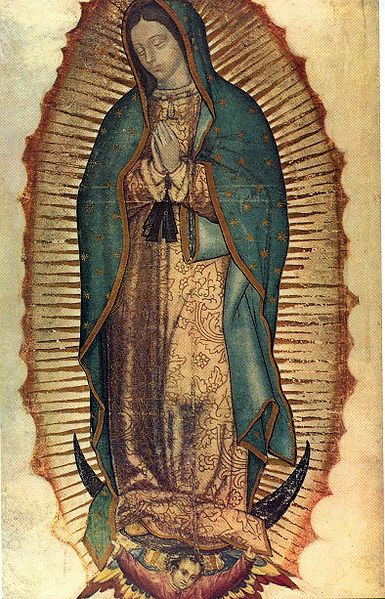 Název materiáluZázračná ikonaAnotace materiáluMateriál je vytvořen jako cvičení na práci s textem, který se hodí do oblasti reálií.Doporučená jazyková úroveňB1Cíl materiáluŽák foneticky správně přečte text.Žák vymyslí název textu.Žák vyhledá v textu informace.Žák odpoví na otázky k textu.Žák popíše obrázekPoznámkaZdroj: http://www.aif.ru/society/article/22019materiál je upraven pro danou jazykovou úroveň